Додаток 3до Національного положення (стандарту) бухгалтерського обліку в державному секторі 101 «Подання фінансової звітності»Додаток 3до Національного положення (стандарту) бухгалтерського обліку в державному секторі 101 «Подання фінансової звітності»Додаток 3до Національного положення (стандарту) бухгалтерського обліку в державному секторі 101 «Подання фінансової звітності»Додаток 3до Національного положення (стандарту) бухгалтерського обліку в державному секторі 101 «Подання фінансової звітності»Додаток 3до Національного положення (стандарту) бухгалтерського обліку в державному секторі 101 «Подання фінансової звітності»КОДИКОДИКОДИКОДИДата (рік, місяць, число)Дата (рік, місяць, число)Дата (рік, місяць, число)Дата (рік, місяць, число)2024010101УстановаВідділ культури Менської міської радиВідділ культури Менської міської радиВідділ культури Менської міської радиза ЄДРПОУ41653615416536154165361541653615ТериторіяМенськаМенськаМенськаза КАТОТТГUA74020030000069340UA74020030000069340UA74020030000069340UA74020030000069340Організаційно-правова форма господарюванняОрган місцевого самоврядуванняОрган місцевого самоврядуванняОрган місцевого самоврядуванняза КОПФГ420420420420Орган державного управлінняОбласні, Київська та Севастопольська міські державні адміністраціїОбласні, Київська та Севастопольська міські державні адміністраціїОбласні, Київська та Севастопольська міські державні адміністраціїза КОДУ01005010050100501005Вид економічної діяльностіДержавне управління загального характеруДержавне управління загального характеруДержавне управління загального характеруза КВЕД84.1184.1184.1184.11Одиниця виміру: грнПеріодичність:  річнаЗвітпро рух грошових коштівЗвітпро рух грошових коштівЗвітпро рух грошових коштівЗвітпро рух грошових коштівЗвітпро рух грошових коштівЗвітпро рух грошових коштівЗвітпро рух грошових коштівЗвітпро рух грошових коштівЗвітпро рух грошових коштівза 2023 рікза 2023 рікза 2023 рікза 2023 рікза 2023 рікза 2023 рікза 2023 рікза 2023 рікза 2023 рікФорма №3-дсФорма №3-дсФорма №3-дсФорма №3-дсСтаттяСтаттяКод рядкаЗа звітний періодЗа звітний періодЗа аналогічний період попереднього рокуЗа аналогічний період попереднього рокуЗа аналогічний період попереднього рокуЗа аналогічний період попереднього року112334444I. Рух коштів у результаті операційної діяльностіI. Рух коштів у результаті операційної діяльностіI. Рух коштів у результаті операційної діяльностіI. Рух коштів у результаті операційної діяльностіI. Рух коштів у результаті операційної діяльностіI. Рух коштів у результаті операційної діяльностіI. Рух коштів у результаті операційної діяльностіI. Рух коштів у результаті операційної діяльностіI. Рух коштів у результаті операційної діяльностіНадходження від обмінних операцій:Надходження від обмінних операцій:------бюджетні асигнуваннябюджетні асигнування3000174700331747003314346119143461191434611914346119надходження від надання послуг (виконання робіт)надходження від надання послуг (виконання робіт)3005158621586222985229852298522985надходження від продажу активівнадходження від продажу активів3010486548654535453545354535інші надходження від обмінних операційінші надходження від обмінних операцій3015201215201215236499236499236499236499Надходження від необмінних операцій:Надходження від необмінних операцій:------податкові надходженняподаткові надходження3020------неподаткові надходженнянеподаткові надходження3025------трансферти, з них:трансферти, з них:3030------кошти трансфертів, отримані від органів  державного управліннякошти трансфертів, отримані від органів  державного управління3031------надходження до державних цільових фондівнадходження до державних цільових фондів3040------інші надходження від необмінних операційінші надходження від необмінних операцій3045114056511405654021402140214021Надходження грошових коштів за внутрішніми операціямиНадходження грошових коштів за внутрішніми операціями3050------Інші надходженняІнші надходження3090116525116525101732101732101732101732Усього надходжень від операційної діяльностіУсього надходжень від операційної діяльності3095189490651894906514715891147158911471589114715891Витрати за обмінними операціями:Витрати за обмінними операціями:------витрати на  виконання бюджетних програмвитрати на  виконання бюджетних програм3100174700331747003314345454143454541434545414345454витрати на виготовлення продукції (надання послуг, виконання робіт)витрати на виготовлення продукції (надання послуг, виконання робіт)3110463969463969----------витрати з продажу активіввитрати з продажу активів3115------інші витрати за обмінними операціямиінші витрати за обмінними операціями312017401740666666666666Витрати за необмінними операціями:Витрати за необмінними операціями:------трансферти, з них:трансферти, з них:3125------кошти трансфертів органам державного управління інших рівнівкошти трансфертів органам державного управління інших рівнів3126------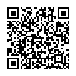 202400000042583629202400000042583629АС  " Є-ЗВІТНІСТЬ "ст. 1 з 3ст. 1 з 3ст. 1 з 3ст. 1 з 3інші витрати за необмінними операціями31301027402140214021Витрати грошових коштів за внутрішніми операціями3135----Інші витрати3180116525101732101732101732Усього витрат від операційної діяльності319018053294144518731445187314451873Чистий рух коштів від операційної діяльності3195895771264018264018264018II. Рух коштів у результаті інвестиційної діяльностіII. Рух коштів у результаті інвестиційної діяльностіII. Рух коштів у результаті інвестиційної діяльностіII. Рух коштів у результаті інвестиційної діяльностіII. Рух коштів у результаті інвестиційної діяльностіII. Рух коштів у результаті інвестиційної діяльностіНадходження від продажу:----фінансових інвестицій3200----основних засобів3205----інвестиційної нерухомості3210----нематеріальних активів3215----незавершених капітальних інвестицій3220----довгострокових біологічних активів3225----Надходження цільового фінансування3230372884347873478734787Інші надходження3235----Усього надходжень від інвестиційної діяльності3240372884347873478734787Витрати на придбання:----фінансових інвестицій3245----основних засобів32501192128347873478734787інвестиційної нерухомості3255----нематеріальних активів3260----незавершених капітальних інвестицій3265----довгострокових біологічних активів3270----Інші витрати3285----Усього витрат від інвестиційної діяльності32901192128347873478734787Чистий рух коштів від інвестиційної діяльності3295-819244---III. Рух коштів у результаті фінансової діяльностіIII. Рух коштів у результаті фінансової діяльностіIII. Рух коштів у результаті фінансової діяльностіIII. Рух коштів у результаті фінансової діяльностіIII. Рух коштів у результаті фінансової діяльностіIII. Рух коштів у результаті фінансової діяльностіНадходження від:----повернення кредитів3300----отримання позик3305----отримання відсотків (роялті)3310----Інші надходження3340----Усього надходжень від фінансової діяльності3345----Витрати на:----надання кредитів3350----погашення позик3355----сплату відсотків3360----Інші витрати3380----Коригування3385----Усього витрат від фінансової діяльності3390----Чистий рух коштів від фінансової діяльності3395----Чистий рух коштів за звітний період340076527264018264018264018Залишок коштів на початок року3405431170167152167152167152Залишок коштів отриманий3410----Залишок коштів перерахований3415----Вплив зміни валютних курсів на залишок коштів3420----Залишок коштів на кінець року3425507697431170431170431170* Надходження в натуральній формі1140565159924159924159924202400000042583629АС  " Є-ЗВІТНІСТЬ "ст. 2 з 3ст. 2 з 3ст. 2 з 3* Витрати в натуральній формі1140565159924159924159924Керівник (посадова особа)Світлана ШЕЛУДЬКОСвітлана ШЕЛУДЬКОСвітлана ШЕЛУДЬКОСвітлана ШЕЛУДЬКОГоловний бухгалтер (спеціаліст,на якого покладено виконанняобов’язків бухгалтерської служби)Любов ОСИПЕНКОЛюбов ОСИПЕНКОЛюбов ОСИПЕНКОЛюбов ОСИПЕНКО202400000042583629АС  " Є-ЗВІТНІСТЬ "ст. 3 з 3ст. 3 з 3ст. 3 з 3